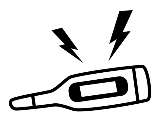 *開所日時・プログラム等は、コロナウィルス感染拡大状況により急遽変更となる場合があります。プログラム日程時間/会場時間/会場参加費などお楽しみ会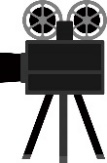 4/17（土）14：00～16：0014：00～16：00定員　8名お楽しみ会特別企画　『オープナー当事者セミナー』上映会場所：ピアス　２階障害者就労・生活支援センター　オープナーの利用者の方々が、働き続けるために自分にとって大切なことや、自分の病気とうまく付き合うこと等、体験談を語ってくれます。今回は録画されたものを観る予定です。特別企画　『オープナー当事者セミナー』上映会場所：ピアス　２階障害者就労・生活支援センター　オープナーの利用者の方々が、働き続けるために自分にとって大切なことや、自分の病気とうまく付き合うこと等、体験談を語ってくれます。今回は録画されたものを観る予定です。特別企画　『オープナー当事者セミナー』上映会場所：ピアス　２階障害者就労・生活支援センター　オープナーの利用者の方々が、働き続けるために自分にとって大切なことや、自分の病気とうまく付き合うこと等、体験談を語ってくれます。今回は録画されたものを観る予定です。特別企画　『オープナー当事者セミナー』上映会場所：ピアス　２階障害者就労・生活支援センター　オープナーの利用者の方々が、働き続けるために自分にとって大切なことや、自分の病気とうまく付き合うこと等、体験談を語ってくれます。今回は録画されたものを観る予定です。ウォーキング月2回水曜日4/14（水）谷保4/21（水）谷保5/12（水）谷保5/12（水）谷保4/14（水）谷保4/21（水）谷保5/12（水）谷保5/12（水）谷保14：00～14：45／谷保駅集合参加費無料飲み物持参＊東海道を歩くことに換算して楽しんでいます。3万歩以上で表彰式！ヨガ教室月1回木曜日4/15（木）5/28（金）4/15（木）5/28（金）13：30～14：30国立市民体育館３階参加費無料着替え・飲み物*お茶会は飲み物のみ和食の会月2～3回金曜日4月・2（金）・23（金）5月・7（金）・28（金）4月・2（金）・23（金）5月・7（金）・28（金）11：00～13：00／なびぃ参加費300円＊参加してみたい方は、スタッフにご相談くださいデイサービス月2回水曜日4月・7（水）・28（水）5月・12（水）・19（水）4月・7（水）・28（水）5月・12（水）・19（水）時間や内容はミーティングで決めて、参加者の方にお知らせを送ります。＊参加したい方は、スタッフにご相談ください時間や内容はミーティングで決めて、参加者の方にお知らせを送ります。＊参加したい方は、スタッフにご相談ください閉所日ご不便をおかけします現在予定はありません。予定が入った際にはなびぃ内に掲示させていただきます。現在予定はありません。予定が入った際にはなびぃ内に掲示させていただきます。現在予定はありません。予定が入った際にはなびぃ内に掲示させていただきます。現在予定はありません。予定が入った際にはなびぃ内に掲示させていただきます。